Дети имеют огромную потребность,чтобы родители читали им вслух.  Дляблагополучного развития ребенка семейное чтение очень значимо, и не только пока ребенок сам не умеет читать, но и в более позднем возрасте.  Дети с нетерпением ждут, когда же у мамы или папы найдется для них время. Чтобы ребенок рос психически здоровым, ему необходимо полноценное общение с родителями, личностное общение, когда внимание уделяется ему полностью. И совместное чтение дает такую возможность. Книги помогают развивать особую связь между ребенком и родителями.Хорошую детскую книгу можно читать вслух. Процесс совместного чтения способствует духовному обогащению родителей и детей, установлению взаимопонимания, близости, доверительности.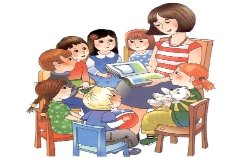 Всегда хвалите ребёнка, если он/она читает.Книга – величайшее сокровищечеловечества, кладезь мудрости,источник знаний.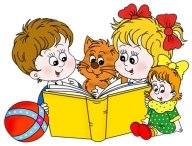 МАДОУ детский сад № 65 города Тюмени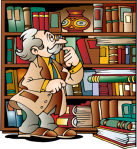 Как же привить детям интерес к чтению и любовь к книгам?Материал подготовила:Кутний Е.А., воспитатель высшей к4атегории старшей  группы «Умники»Тюмень, 2021Уважаемые мамы и папы!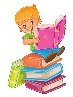 Вы хотите, чтобы ваш ребёнок любил читать? Учтите эти добрые советы и ваши желания исполнятся! 1. Прививайте детям интерес к чтению с раннего детства. 2. Покупая книги, выбирайте яркие по оформлению и интересные по содержанию книги. 3. Создайте своему ребёнку небольшую, но хорошо подобранную библиотеку из произведений лучших детских писателей. Это способствует любви к чтению и бережному отношению к книге. 4. Систематически читайте сами. Это формирует у ребёнка привычку видеть в доме книгу ежедневно. 5. Следите, чтобы ребёнок читал систематически, желательно каждый день. Пользу приносит только постоянное разностороннее чтение. 6. Обсуждайте прочитанную книгу в семье, даже если произведение вам не понравится. Это способствует развитию речи вашего ребёнка. 7. Рекомендуйте ребёнку книги своего детства, делитесь своими детскими впечатлениями от чтения той или иной книги, сопоставляйте ваши и его впечатления. 8. Некоторые родители считают, что любое чтение полезно. Это ошибочное мнение. Нужно оградить ребёнка от книг, предназначенных не для его возраста. 9. Чтение вслух помогает расширить словарный запас детей, а также развивает у них умение слушать. Чтение вслух сближает родителей и детей. Читают все по очереди. Время чтения 40-45 минут. 10. Прививайте навыки культурного и бережного обращения с книгой, демонстрируя книжные реликвии своей семьи. 11. Совместное чтение наиболее простой способ развития навыков чтения у детей. Рассматривание, обсуждение и чтение книг – важнейший момент, с помощью которого родители могут привить детям интерес к чтению. 12. Рисунки по мотивам любимых книг являются для ребёнка одним из способов выражения своих впечатлений из прочитанного. 13. Попытайтесь вместе с ребёнком сочинить собственное окончание произведения. Достоинством таких историй является более глубокое понимание прочитанной книги. 14. Дарите своему ребёнку хорошие книги с дарственной надписью, добрыми и тёплыми пожеланиями. Спустя годы это станет добрым и светлым напоминанием о родном доме, о его традициях, о дорогих и близких людях. 15. Открывая ребёнку книгу, вы открываете ему мир, заставляете его размышлять, наслаждаться и узнавать, как можно больше, помогаете ему учиться в школе. Но, прежде всего, вы наслаждаетесь временем, проведённым вместе с ребёнком! Счастья вам от взаимного общения с собственным ребёнком и книгой!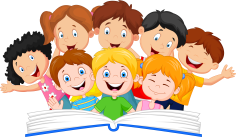 